Tengo el honor de transmitir a los Estados Miembros del Consejo la siguiente contribución recibida de la República Argelina Democrática y Popular.	Houlin ZHAO
	Secretario GeneralContribución de la República Argelina Democrática y Popularpropuesta de mandato del grupo de expertos sobre el REGLAMENTO 
de las telecomunicaciones internacionalesPreámbuloEl Reglamento de las Telecomunicaciones Internacionales (RTI) es el reglamento administrativo de la UIT que complementa la Constitución y el Convenio de la UIT. Además, se considera uno de sus instrumentos jurídicos, vinculante y con carácter de tratado, que define los principios generales de la prestación y explotación de servicios internacionales de telecomunicaciones al público.Habida cuenta de que la Unión Internacional de Telecomunicaciones es el organismo especializado de las Naciones Unidas encargado de las telecomunicaciones/TIC, capaz de desempeñar un papel protagonista en la creación de un marco armonioso de regulación de las tecnologías emergentes; y considerando además el papel de la UIT en la facilitación de la cooperación y la coordinación internacionales entre sus Estados Miembros y demás partes interesadas, en la Resolución 146 (Rev. Dubái, 2018) se resuelve lo siguiente:–	proceder al examen y revisión periódicos del Reglamento de las Telecomunicaciones Internacionales;–	llevar a cabo un examen exhaustivo del RTI a fin de lograr un consenso sobre la forma de proceder al respecto.Además, en esa misma Resolución se encarga al Secretario General que vuelva a convocar un Grupo de Expertos sobre el Reglamento de las Telecomunicaciones Internacionales abierto a la participación de los Estados Miembros y los Miembros de Sector de la UIT, cuyo mandato y métodos de trabajo establecerá el Consejo de la UIT, para efectuar el examen de dicho Reglamento.Así, el Consejo ha de examinar y revisar en esta reunión el mandato del nuevo Grupo de Expertos sobre el RTI convocado.Propuesta:El mandato de este nuevo Grupo de Expertos debería permitirle claramente lo siguiente:–	Examinar el contexto operativo actual e identificar las cuestiones de orden internacional relativas a las telecomunicaciones/TIC de los Estados Miembros.–	Analizar las nuevas tecnologías emergentes y las nuevas tendencias surgidas después del RTI 2012.–	Tener en cuenta las Resoluciones de la Conferencia de Plenipotenciarios relacionadas con el RTI y proponer posibles enmiendas.–	Considerar las propuestas de los Estados Miembros/Miembros de Sector que podrían incluirse en una eventual revisión del RTI, en particular las relativas a la ciberseguridad, la protección de la privacidad, la conectividad internacional y la aparición de nuevas tecnologías.–	Preparar un informe completo a la reunión del Consejo de 2022 y a la Conferencia de Plenipotenciarios de 2022.______________Consejo 2019
Ginebra, 10-20 de junio de 2019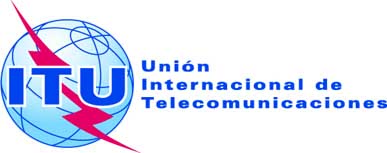 Punto del orden del día: PL 1.7Documento C19/81-S27 de mayo de 2019Original: francésNota del Secretario GeneralNota del Secretario GeneralCONTRIBUCIÓN DE LA REPÚBLICA ARGELINA DEMOCRÁTICA Y POPULARCONTRIBUCIÓN DE LA REPÚBLICA ARGELINA DEMOCRÁTICA Y POPULARPROPUESTA DE MANDATO DEL GRUPO DE EXPERTOS SOBRE EL REGLAMENTO 
DE LAS TELECOMUNICACIONES INTERNACIONALESPROPUESTA DE MANDATO DEL GRUPO DE EXPERTOS SOBRE EL REGLAMENTO 
DE LAS TELECOMUNICACIONES INTERNACIONALESResumenEn esta contribución se propone el futuro mandato del Grupo de Expertos sobre el Reglamento de las Telecomunicaciones Internacionales (RTI).Acción solicitadaArgelia invita al Consejo a tomar nota del contenido de esta contribución y a adoptar el mandato propuesto para el Grupo de Expertos sobre el RTI.____________ReferenciasResolución 146 (Rev. Dubái,2018)